ملاحظة: يتكون الاختبار من ( 2 ) صفحات و(  6  ) أسئلة ، أجب عنها جميعها :السؤال الأول: (4) علامة عرف كل مما يأتي: أ – القران الكريم........................................................................................................................................                   ............................................................................................................................................ب_ المعجزة: ..................................................................................................................................ج_ مصادر التشريع الإسلامي:...............................................................................................................د_ علم التفسير: .............................................................................................................................               ************************************************************************************السؤال الثاني: (3) علاماتاستخرج خاصية من خصائص القران الكريم من خلال النصوص الشرعية الاتية:أ – (انا نحن نزلنا الذكر وانا له لحافظون) .....................................................ب _ (وانه لتنزيل رب العالمين (192) نزل به الروح الأمين (193)   ) ....................................................ج _ قال رسول الله -صلى الله عليه وسلم- " من قرأ حرفا من كتاب الله فله به حسنة، والحسنة بعشر أمثالها "    ........................................................................               *************************************************************************************السؤال الثالث: (3) علاماتاذكر المبادئ التي اشتمل القران الكريم مع ذكر مثال على كل منها:السؤال الرابع: (3) علاماتاكتب ثلاثة من الموضوعات التي تضمنتها سورة الحجرات:أ - ...................................................................................................................................ب _..................................................................................................................................ج _..................................................................................................................................           ********************************************************************************السؤال الخامس: (3) علاماتاذكر معجزة واحدة لكل نبي من الأنبياء عليهم السلام التالية أسمائهم:            ***********************************************************************************السؤال السادس: (4) علاماتبحسب دراستك لحياة (سيدنا عيسى عليه السلام) املأ الفراغ بما يناسبه:السيدة مريم عليها السلام من ............................، وكفلها الله تعالى .............................وكانت تعبد الله تعالى في ...............................، فوهبها الله تعالى ولدا من دون .............، وعند الولادة خشيت على نفسها فهاجرت الى .............................، وكانت ولادته عليه السلام ......................، فلما بلغ أشده بعثه الله تعالى نبيا لـ .........................................، فعارضوه واذوه واجتمعوا على قتله ................... الله تعالى اليه.        ************************************************************************************انتهت الأسئلةنرجو لكم التوفيققسم الأساســـــي / مدارس تقاربإعداد المعلمـــة: ريم عكاشة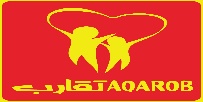 مدارس تقارب                        Taqarob schoolمدارس تقارب                        Taqarob schoolمدارس تقارب                        Taqarob schoolمدارس تقارب                        Taqarob schoolمدارس تقارب                        Taqarob schoolمدارس تقارب                        Taqarob schoolمدارس تقارب                        Taqarob schoolزمن الاختبار------- دقيقةالاختبار الاول        المبحث: التربية الإسلامية             الفصل الأول   2022/2023اسم الطالب...............................  الصف: الصف الثامن             الشعبة: (أ)الاختبار الاول        المبحث: التربية الإسلامية             الفصل الأول   2022/2023اسم الطالب...............................  الصف: الصف الثامن             الشعبة: (أ)الاختبار الاول        المبحث: التربية الإسلامية             الفصل الأول   2022/2023اسم الطالب...............................  الصف: الصف الثامن             الشعبة: (أ)الاختبار الاول        المبحث: التربية الإسلامية             الفصل الأول   2022/2023اسم الطالب...............................  الصف: الصف الثامن             الشعبة: (أ)الاختبار الاول        المبحث: التربية الإسلامية             الفصل الأول   2022/2023اسم الطالب...............................  الصف: الصف الثامن             الشعبة: (أ)الاختبار الاول        المبحث: التربية الإسلامية             الفصل الأول   2022/2023اسم الطالب...............................  الصف: الصف الثامن             الشعبة: (أ)الاختبار الاول        المبحث: التربية الإسلامية             الفصل الأول   2022/2023اسم الطالب...............................  الصف: الصف الثامن             الشعبة: (أ)رقم السؤالالأولالأولالثانيالثالثالرابعالخامسالسادسالمجموععلامة السؤال443333علامة الطالب اسم النبي عليه السلامالمــعــجـــزةمحمد عليه الصلاة والسلامعيسى عليه الصلاة والسلامموسى عليه الصلاة والسلام